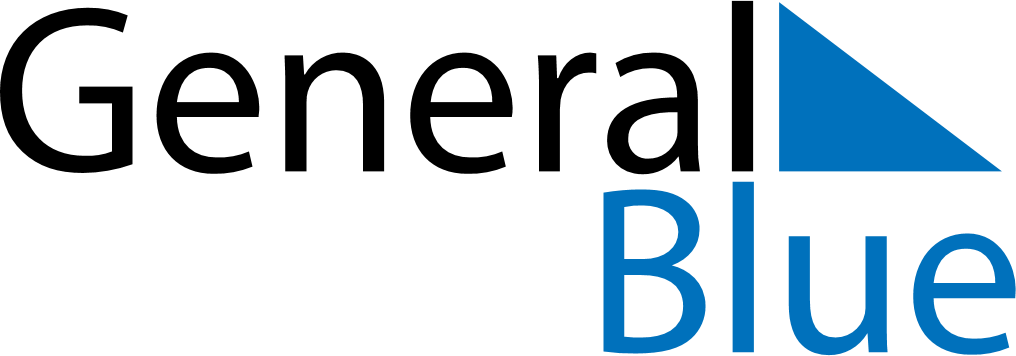 March 2030March 2030March 2030March 2030IcelandIcelandIcelandSundayMondayTuesdayWednesdayThursdayFridayFridaySaturday11234567889BolludagurSprengidagurAsh Wednesday10111213141515161718192021222223242526272829293031